REGISTRO FOTOGRÁFICO.RegistroRegistro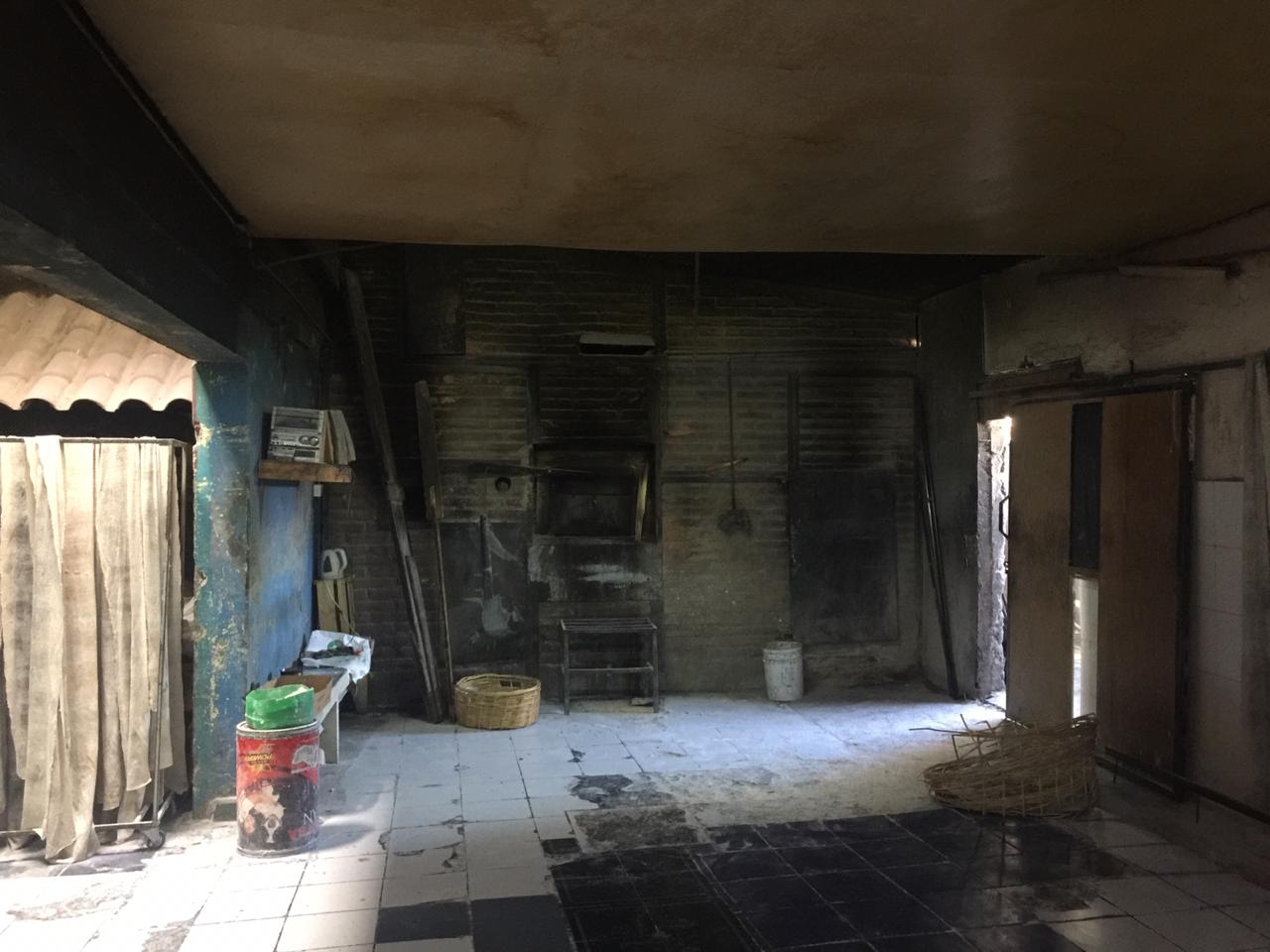 Fotografía 1.Fecha: 25-03-2019Descripción Medio de Prueba: En fotografía se observa horno chileno, el cual funciona a leña.Descripción Medio de Prueba: En fotografía se observa horno chileno, el cual funciona a leña.